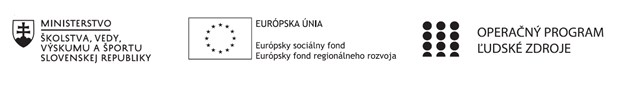 Správa o činnosti pedagogického klubu Príloha:Prezenčná listina zo stretnutia pedagogického klubuPríloha správy o činnosti pedagogického klubu              PREZENČNÁ LISTINAMiesto konania stretnutia: Obchodná akadémia, Polárna 1, 04012 KošiceDátum konania stretnutia: 24.01.2022Trvanie stretnutia: 3 hod., od 14:30 do 17:30Zoznam účastníkov/členov pedagogického klubu:1.Prioritná osVzdelávanie2.Špecifický cieľ1.2.1 Zvýšiť kvalitu odborného vzdelávania a prípravy reflektujúc potreby trhu práce3.PrijímateľObchodná akadémia, Polárna 1, 04012 Košice4.Názov projektuPolárka v praxi5.Kód projektu  ITMS2014+NFP312010AGW26.Názov pedagogického klubu Polárka7.Dátum stretnutia  pedagogického klubu30.01.20238.Miesto stretnutia  pedagogického klubuObchodná akadémia, Polárna 1, 04012 Košice9.Meno koordinátora pedagogického klubuIng.ValerijProcenko10.Odkaz na webové sídlo zverejnenej správyhttp://www.polarka.sk/spravy-o-cinnosti-pedagogickeho-klubu11. Manažérske zhrnutie:Stretnutie bolo venované téme práci v textovom editore WORD. Boli prebraté možnosti základné možnosti grafického interface, šablón, hromadnej korešpondencie, nastavení programu.Kľúčové slová: textový editor WORD, použitie šablóny, Hlavné body, témy stretnutia, zhrnutie priebehu stretnutia:Práca v textovom editore WORD: úprava textu, vkladanie objektov, použitie šablón, hromadná korešpondencia, práca s tabuľkami.
Výmena skúsenosti.Voľná diskusia a vyhodnotenie stretnutí klubu Polárka.Závery a odporúčania:Odporúčania:Aktívne používať textový editor WORD. Sledovať termíny stretnutí klubu.Záver:V rámci výmeny skúsenosťami a voľnej diskusie členovia klubu pozitívne vyhodnotili stretnutia klubu Polárka, konštatovali ich prospešnosť pri získavaní nových poznatkov a upevňovaní praktických zručnosti v oblasti digitálnej gramotnosti. Vypracovala (meno, priezvisko)Mgr. Renáta ImrichováDátum31.01.2023PodpisSchválil (meno, priezvisko)Ing. ValerijProcenkoDátum31.01.2023PodpisPrioritná os:VzdelávanieŠpecifický cieľ:1.2.1 Zvýšiť kvalitu odborného vzdelávania a prípravy reflektujúc potreby trhu prácePrijímateľ:Obchodná akadémia, Polárna 1, 04012 KošiceNázov projektu:Polárka v praxiKód ITMS projektu:NFP312010AGW2Názov pedagogického klubu:Polárkač.Meno a priezviskoPodpisInštitúcia1Ing. Gallová AnnaObchodná akadémiaPolárna 1, 04012 Košice2Ing. Géciová SoňaObchodná akadémiaPolárna 1, 04012 Košice3Ing. Golian VladimírObchodná akadémiaPolárna 1, 04012 Košice4Mgr. Gregová Eva Obchodná akadémiaPolárna 1, 04012 Košice5Mgr. Imrichová RenátaObchodná akadémiaPolárna 1, 04012 Košice6Mgr. Kurinciová ZuzanaObchodná akadémiaPolárna 1, 04012 Košice7Mgr. Potoma MichalObchodná akadémiaPolárna 1, 04012 Košice8Ing. Procenko ValerijObchodná akadémiaPolárna 1, 04012 Košice9Mgr. Šipošová DagmarObchodná akadémiaPolárna 1, 04012 Košice